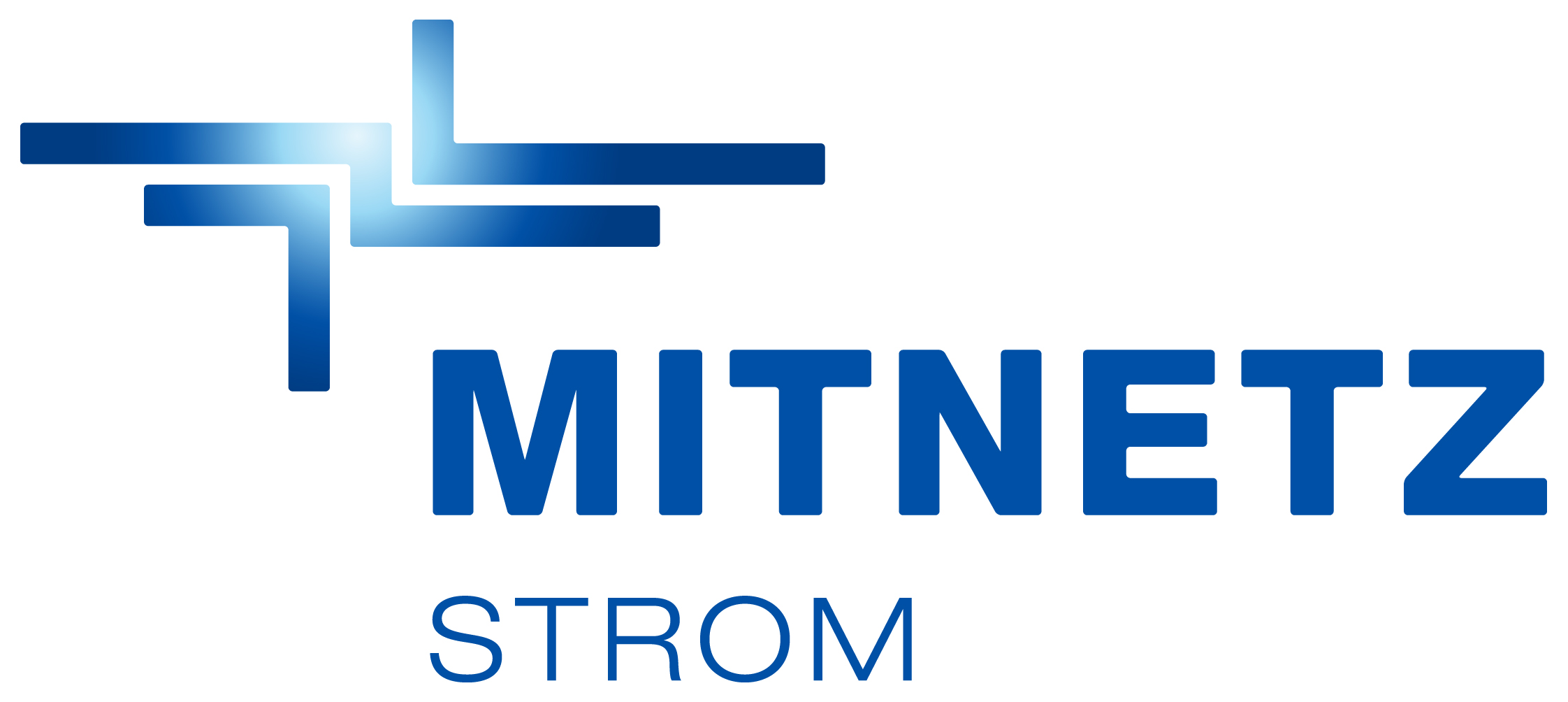 MitteldeutscheNetzgesellschaft Strom mbHIndustriestraße  1006184 KabelsketalMitteldeutscheNetzgesellschaft Strom mbHIndustriestraße  1006184 KabelsketalMitteldeutscheNetzgesellschaft Strom mbHIndustriestraße  1006184 KabelsketalMeldung von KWK-Strommengen KWK-Anlagen bis 2 MW elektr. Leistung Meldung von KWK-Strommengen KWK-Anlagen bis 2 MW elektr. Leistung Meldung von KWK-Strommengen KWK-Anlagen bis 2 MW elektr. Leistung Meldung von KWK-Strommengen KWK-Anlagen bis 2 MW elektr. Leistung Meldung von KWK-Strommengen KWK-Anlagen bis 2 MW elektr. Leistung Meldung von KWK-Strommengen KWK-Anlagen bis 2 MW elektr. Leistung Meldung von KWK-Strommengen KWK-Anlagen bis 2 MW elektr. Leistung Meldung von KWK-Strommengen KWK-Anlagen bis 2 MW elektr. Leistung Meldung von KWK-Strommengen KWK-Anlagen bis 2 MW elektr. Leistung Meldung von KWK-Strommengen KWK-Anlagen bis 2 MW elektr. Leistung Meldung von KWK-Strommengen KWK-Anlagen bis 2 MW elektr. Leistung Meldung von KWK-Strommengen KWK-Anlagen bis 2 MW elektr. Leistung Meldung von KWK-Strommengen KWK-Anlagen bis 2 MW elektr. Leistung Meldung von KWK-Strommengen KWK-Anlagen bis 2 MW elektr. Leistung Meldung von KWK-Strommengen KWK-Anlagen bis 2 MW elektr. Leistung Meldung von KWK-Strommengen KWK-Anlagen bis 2 MW elektr. Leistung Meldung von KWK-Strommengen KWK-Anlagen bis 2 MW elektr. Leistung Meldung von KWK-Strommengen KWK-Anlagen bis 2 MW elektr. Leistung Meldung von KWK-Strommengen KWK-Anlagen bis 2 MW elektr. Leistung Meldung von KWK-Strommengen KWK-Anlagen bis 2 MW elektr. Leistung Meldung von KWK-Strommengen KWK-Anlagen bis 2 MW elektr. Leistung MitteldeutscheNetzgesellschaft Strom mbHIndustriestraße  1006184 KabelsketalMitteldeutscheNetzgesellschaft Strom mbHIndustriestraße  1006184 KabelsketalMitteldeutscheNetzgesellschaft Strom mbHIndustriestraße  1006184 Kabelsketalohne Vorrichtung zur Wärmeabfuhrohne Vorrichtung zur Wärmeabfuhrohne Vorrichtung zur Wärmeabfuhrohne Vorrichtung zur Wärmeabfuhrohne Vorrichtung zur Wärmeabfuhrohne Vorrichtung zur Wärmeabfuhrohne Vorrichtung zur Wärmeabfuhrohne Vorrichtung zur Wärmeabfuhrohne Vorrichtung zur Wärmeabfuhrohne Vorrichtung zur Wärmeabfuhrohne Vorrichtung zur Wärmeabfuhrohne Vorrichtung zur Wärmeabfuhrohne Vorrichtung zur WärmeabfuhrMitteldeutscheNetzgesellschaft Strom mbHIndustriestraße  1006184 KabelsketalMitteldeutscheNetzgesellschaft Strom mbHIndustriestraße  1006184 KabelsketalMitteldeutscheNetzgesellschaft Strom mbHIndustriestraße  1006184 Kabelsketalmit    Vorrichtung zur Wärmeabfuhrmit    Vorrichtung zur Wärmeabfuhrmit    Vorrichtung zur Wärmeabfuhrmit    Vorrichtung zur Wärmeabfuhrmit    Vorrichtung zur Wärmeabfuhrmit    Vorrichtung zur Wärmeabfuhrmit    Vorrichtung zur Wärmeabfuhrmit    Vorrichtung zur Wärmeabfuhrmit    Vorrichtung zur Wärmeabfuhrmit    Vorrichtung zur Wärmeabfuhrmit    Vorrichtung zur Wärmeabfuhrmit    Vorrichtung zur Wärmeabfuhrmit    Vorrichtung zur WärmeabfuhrMitteldeutscheNetzgesellschaft Strom mbHIndustriestraße  1006184 KabelsketalMitteldeutscheNetzgesellschaft Strom mbHIndustriestraße  1006184 KabelsketalMitteldeutscheNetzgesellschaft Strom mbHIndustriestraße  1006184 KabelsketalKalenderjahr:Kalenderjahr:Kalenderjahr:Kalenderjahr:Eingangsvermerk:Eingangsvermerk:Eingangsvermerk:Eingangsvermerk:Eingangsvermerk:Eingangsvermerk:Vertragskonto:Vertragskonto:Vertragskonto:Vertragskonto:A) Bezeichnung, Standort, Zulassung der Erzeugungsanlage:A) Bezeichnung, Standort, Zulassung der Erzeugungsanlage:A) Bezeichnung, Standort, Zulassung der Erzeugungsanlage:A) Bezeichnung, Standort, Zulassung der Erzeugungsanlage:A) Bezeichnung, Standort, Zulassung der Erzeugungsanlage:A) Bezeichnung, Standort, Zulassung der Erzeugungsanlage:A) Bezeichnung, Standort, Zulassung der Erzeugungsanlage:A) Bezeichnung, Standort, Zulassung der Erzeugungsanlage:A) Bezeichnung, Standort, Zulassung der Erzeugungsanlage:A) Bezeichnung, Standort, Zulassung der Erzeugungsanlage:A) Bezeichnung, Standort, Zulassung der Erzeugungsanlage:A) Bezeichnung, Standort, Zulassung der Erzeugungsanlage:A) Bezeichnung, Standort, Zulassung der Erzeugungsanlage:A) Bezeichnung, Standort, Zulassung der Erzeugungsanlage:A) Bezeichnung, Standort, Zulassung der Erzeugungsanlage:A) Bezeichnung, Standort, Zulassung der Erzeugungsanlage:A) Bezeichnung, Standort, Zulassung der Erzeugungsanlage:A) Bezeichnung, Standort, Zulassung der Erzeugungsanlage:A) Bezeichnung, Standort, Zulassung der Erzeugungsanlage:A) Bezeichnung, Standort, Zulassung der Erzeugungsanlage:A) Bezeichnung, Standort, Zulassung der Erzeugungsanlage:A) Bezeichnung, Standort, Zulassung der Erzeugungsanlage:A) Bezeichnung, Standort, Zulassung der Erzeugungsanlage:A) Bezeichnung, Standort, Zulassung der Erzeugungsanlage:A) Bezeichnung, Standort, Zulassung der Erzeugungsanlage:A) Bezeichnung, Standort, Zulassung der Erzeugungsanlage:A) Bezeichnung, Standort, Zulassung der Erzeugungsanlage:A) Bezeichnung, Standort, Zulassung der Erzeugungsanlage:A) Bezeichnung, Standort, Zulassung der Erzeugungsanlage:A) Bezeichnung, Standort, Zulassung der Erzeugungsanlage:A) Bezeichnung, Standort, Zulassung der Erzeugungsanlage:A) Bezeichnung, Standort, Zulassung der Erzeugungsanlage:A) Bezeichnung, Standort, Zulassung der Erzeugungsanlage:A) Bezeichnung, Standort, Zulassung der Erzeugungsanlage:A) Bezeichnung, Standort, Zulassung der Erzeugungsanlage:Bezeichnung:Bezeichnung:Bezeichnung:Bezeichnung:Bezeichnung:Standort:Standort:Standort:Standort:Standort:Standort:Standort:Standort:Standort:Standort:PLZ, Ort / Ortsteil / GemarkungPLZ, Ort / Ortsteil / GemarkungPLZ, Ort / Ortsteil / GemarkungPLZ, Ort / Ortsteil / GemarkungPLZ, Ort / Ortsteil / GemarkungPLZ, Ort / Ortsteil / GemarkungPLZ, Ort / Ortsteil / GemarkungPLZ, Ort / Ortsteil / GemarkungPLZ, Ort / Ortsteil / GemarkungPLZ, Ort / Ortsteil / GemarkungPLZ, Ort / Ortsteil / GemarkungPLZ, Ort / Ortsteil / GemarkungPLZ, Ort / Ortsteil / GemarkungPLZ, Ort / Ortsteil / GemarkungPLZ, Ort / Ortsteil / GemarkungPLZ, Ort / Ortsteil / GemarkungPLZ, Ort / Ortsteil / GemarkungPLZ, Ort / Ortsteil / GemarkungPLZ, Ort / Ortsteil / GemarkungFlurFlurFlSt.FlSt.FlSt.FlSt.Standort:Standort:Standort:Standort:Standort:Standort:Standort:Standort:Standort:Standort:Straße, HausnummerStraße, HausnummerStraße, HausnummerStraße, HausnummerStraße, HausnummerStraße, HausnummerStraße, HausnummerStraße, HausnummerStraße, HausnummerStraße, HausnummerStraße, HausnummerStraße, HausnummerStraße, HausnummerStraße, HausnummerStraße, HausnummerStraße, HausnummerStraße, HausnummerStraße, HausnummerStraße, HausnummerStraße, HausnummerStraße, HausnummerStraße, HausnummerStraße, HausnummerStraße, HausnummerStraße, HausnummerStraße, HausnummerStraße, HausnummerZulassung:Zulassung:Zulassung:Zulassung:Zulassung:BAFA-Zulassungsnummer (entfällt, wenn die Anlage im Rahmen einer Allgemeinverfügung erteilt wurde)BAFA-Zulassungsnummer (entfällt, wenn die Anlage im Rahmen einer Allgemeinverfügung erteilt wurde)BAFA-Zulassungsnummer (entfällt, wenn die Anlage im Rahmen einer Allgemeinverfügung erteilt wurde)BAFA-Zulassungsnummer (entfällt, wenn die Anlage im Rahmen einer Allgemeinverfügung erteilt wurde)BAFA-Zulassungsnummer (entfällt, wenn die Anlage im Rahmen einer Allgemeinverfügung erteilt wurde)BAFA-Zulassungsnummer (entfällt, wenn die Anlage im Rahmen einer Allgemeinverfügung erteilt wurde)BAFA-Zulassungsnummer (entfällt, wenn die Anlage im Rahmen einer Allgemeinverfügung erteilt wurde)BAFA-Zulassungsnummer (entfällt, wenn die Anlage im Rahmen einer Allgemeinverfügung erteilt wurde)BAFA-Zulassungsnummer (entfällt, wenn die Anlage im Rahmen einer Allgemeinverfügung erteilt wurde)BAFA-Zulassungsnummer (entfällt, wenn die Anlage im Rahmen einer Allgemeinverfügung erteilt wurde)BAFA-Zulassungsnummer (entfällt, wenn die Anlage im Rahmen einer Allgemeinverfügung erteilt wurde)BAFA-Zulassungsnummer (entfällt, wenn die Anlage im Rahmen einer Allgemeinverfügung erteilt wurde)BAFA-Zulassungsnummer (entfällt, wenn die Anlage im Rahmen einer Allgemeinverfügung erteilt wurde)BAFA-Zulassungsnummer (entfällt, wenn die Anlage im Rahmen einer Allgemeinverfügung erteilt wurde)BAFA-Zulassungsnummer (entfällt, wenn die Anlage im Rahmen einer Allgemeinverfügung erteilt wurde)BAFA-Zulassungsnummer (entfällt, wenn die Anlage im Rahmen einer Allgemeinverfügung erteilt wurde)BAFA-Zulassungsnummer (entfällt, wenn die Anlage im Rahmen einer Allgemeinverfügung erteilt wurde)BAFA-Zulassungsnummer (entfällt, wenn die Anlage im Rahmen einer Allgemeinverfügung erteilt wurde)BAFA-Zulassungsnummer (entfällt, wenn die Anlage im Rahmen einer Allgemeinverfügung erteilt wurde)BAFA-Zulassungsnummer (entfällt, wenn die Anlage im Rahmen einer Allgemeinverfügung erteilt wurde)BAFA-Zulassungsnummer (entfällt, wenn die Anlage im Rahmen einer Allgemeinverfügung erteilt wurde)BAFA-Zulassungsnummer (entfällt, wenn die Anlage im Rahmen einer Allgemeinverfügung erteilt wurde)BAFA-Zulassungsnummer (entfällt, wenn die Anlage im Rahmen einer Allgemeinverfügung erteilt wurde)BAFA-Zulassungsnummer (entfällt, wenn die Anlage im Rahmen einer Allgemeinverfügung erteilt wurde)BAFA-Zulassungsnummer (entfällt, wenn die Anlage im Rahmen einer Allgemeinverfügung erteilt wurde)BAFA-Zulassungsnummer (entfällt, wenn die Anlage im Rahmen einer Allgemeinverfügung erteilt wurde)BAFA-Zulassungsnummer (entfällt, wenn die Anlage im Rahmen einer Allgemeinverfügung erteilt wurde)B) erfasste KWK-StrommengenB) erfasste KWK-StrommengenB) erfasste KWK-StrommengenB) erfasste KWK-StrommengenB) erfasste KWK-StrommengenB) erfasste KWK-StrommengenB) erfasste KWK-StrommengenB) erfasste KWK-StrommengenB) erfasste KWK-StrommengenB) erfasste KWK-StrommengenB) erfasste KWK-StrommengenB) erfasste KWK-StrommengenB) erfasste KWK-StrommengenB) erfasste KWK-StrommengenB) erfasste KWK-StrommengenB) erfasste KWK-StrommengenB) erfasste KWK-StrommengenB) erfasste KWK-StrommengenB) erfasste KWK-StrommengenB) erfasste KWK-StrommengenB) erfasste KWK-StrommengenB) erfasste KWK-StrommengenB) erfasste KWK-StrommengenB) erfasste KWK-StrommengenB) erfasste KWK-StrommengenB) erfasste KWK-StrommengenB) erfasste KWK-StrommengenB) erfasste KWK-StrommengenB) erfasste KWK-StrommengenB) erfasste KWK-StrommengenB) erfasste KWK-StrommengenB) erfasste KWK-StrommengenB) erfasste KWK-StrommengenB) erfasste KWK-StrommengenB) erfasste KWK-Strommengenerzeugter KWK-Strom:erzeugter KWK-Strom:erzeugter KWK-Strom:erzeugter KWK-Strom:erzeugter KWK-Strom:erzeugter KWK-Strom:erzeugter KWK-Strom:erzeugter KWK-Strom:erzeugter KWK-Strom:erzeugter KWK-Strom:erzeugter KWK-Strom:erzeugter KWK-Strom:erzeugter KWK-Strom:erzeugter KWK-Strom:erzeugter KWK-Strom:erzeugter KWK-Strom:erzeugter KWK-Strom:erzeugter KWK-Strom:erzeugter KWK-Strom:erzeugter KWK-Strom:erzeugter KWK-Strom:erzeugter KWK-Strom:erzeugter KWK-Strom:erzeugter KWK-Strom:erzeugter KWK-Strom:erzeugter KWK-Strom:erzeugter KWK-Strom:erzeugter KWK-Strom:erzeugter KWK-Strom:erzeugter KWK-Strom:erzeugter KWK-Strom:Zählpunktbezeichnung Erzeugungszähler:Zählpunktbezeichnung Erzeugungszähler:Zählpunktbezeichnung Erzeugungszähler:Zählpunktbezeichnung Erzeugungszähler:Zählpunktbezeichnung Erzeugungszähler:Zählpunktbezeichnung Erzeugungszähler:Zählpunktbezeichnung Erzeugungszähler:Zählpunktbezeichnung Erzeugungszähler:Zählpunktbezeichnung Erzeugungszähler:Zählpunktbezeichnung Erzeugungszähler:Zählpunktbezeichnung Erzeugungszähler:Zählpunktbezeichnung Erzeugungszähler:Zählpunktbezeichnung Erzeugungszähler:Zählpunktbezeichnung Erzeugungszähler:Zählpunktbezeichnung Erzeugungszähler:Zählpunktbezeichnung Erzeugungszähler:Zählpunktbezeichnung Erzeugungszähler:Zählpunktbezeichnung Erzeugungszähler:Zählpunktbezeichnung Erzeugungszähler:Zählpunktbezeichnung Erzeugungszähler:Zählpunktbezeichnung Erzeugungszähler:Zählpunktbezeichnung Erzeugungszähler:Zählpunktbezeichnung Erzeugungszähler:Zählpunktbezeichnung Erzeugungszähler:Zählpunktbezeichnung Erzeugungszähler:Zählpunktbezeichnung Erzeugungszähler:Zählpunktbezeichnung Erzeugungszähler:Zählpunktbezeichnung Erzeugungszähler:Zählpunktbezeichnung Erzeugungszähler:GerätenummerGerätenummerGerätenummerGerätenummerGerätenummerGerätenummerDatum der AblesungDatum der AblesungDatum der AblesungZählerstand altZählerstand altZählerstand altZählerstand altZählerstand altWandlerkonstanteWandlerkonstanteWandlerkonstanteWandlerkonstanteWandlerkonstanteWandlerkonstanteDatum der AblesungDatum der AblesungDatum der AblesungZählerstand neuZählerstand neuZählerstand neuZählerstand neuZählerstand neuMenge erzeugter KWK-Strom:Menge erzeugter KWK-Strom:Menge erzeugter KWK-Strom:Menge erzeugter KWK-Strom:Menge erzeugter KWK-Strom:Menge erzeugter KWK-Strom:Menge erzeugter KWK-Strom:Menge erzeugter KWK-Strom:Menge erzeugter KWK-Strom:Menge erzeugter KWK-Strom:Menge erzeugter KWK-Strom:kWh*) Eigenverbrauch der Anlage:*) Eigenverbrauch der Anlage:*) Eigenverbrauch der Anlage:*) Eigenverbrauch der Anlage:*) Eigenverbrauch der Anlage:*) Eigenverbrauch der Anlage:*) Eigenverbrauch der Anlage:*) Eigenverbrauch der Anlage:*) Eigenverbrauch der Anlage:*) Eigenverbrauch der Anlage:*) Eigenverbrauch der Anlage:kWh *)  wenn der Erzeugungszähler die erzeugte Menge abzüglich des Eigenverbrauchs der Anlage erfasst, dann Wert „Null“ *)  wenn der Erzeugungszähler die erzeugte Menge abzüglich des Eigenverbrauchs der Anlage erfasst, dann Wert „Null“ *)  wenn der Erzeugungszähler die erzeugte Menge abzüglich des Eigenverbrauchs der Anlage erfasst, dann Wert „Null“ *)  wenn der Erzeugungszähler die erzeugte Menge abzüglich des Eigenverbrauchs der Anlage erfasst, dann Wert „Null“ *)  wenn der Erzeugungszähler die erzeugte Menge abzüglich des Eigenverbrauchs der Anlage erfasst, dann Wert „Null“ *)  wenn der Erzeugungszähler die erzeugte Menge abzüglich des Eigenverbrauchs der Anlage erfasst, dann Wert „Null“ *)  wenn der Erzeugungszähler die erzeugte Menge abzüglich des Eigenverbrauchs der Anlage erfasst, dann Wert „Null“ *)  wenn der Erzeugungszähler die erzeugte Menge abzüglich des Eigenverbrauchs der Anlage erfasst, dann Wert „Null“ *)  wenn der Erzeugungszähler die erzeugte Menge abzüglich des Eigenverbrauchs der Anlage erfasst, dann Wert „Null“ *)  wenn der Erzeugungszähler die erzeugte Menge abzüglich des Eigenverbrauchs der Anlage erfasst, dann Wert „Null“ *)  wenn der Erzeugungszähler die erzeugte Menge abzüglich des Eigenverbrauchs der Anlage erfasst, dann Wert „Null“ *)  wenn der Erzeugungszähler die erzeugte Menge abzüglich des Eigenverbrauchs der Anlage erfasst, dann Wert „Null“ *)  wenn der Erzeugungszähler die erzeugte Menge abzüglich des Eigenverbrauchs der Anlage erfasst, dann Wert „Null“ *)  wenn der Erzeugungszähler die erzeugte Menge abzüglich des Eigenverbrauchs der Anlage erfasst, dann Wert „Null“ *)  wenn der Erzeugungszähler die erzeugte Menge abzüglich des Eigenverbrauchs der Anlage erfasst, dann Wert „Null“ *)  wenn der Erzeugungszähler die erzeugte Menge abzüglich des Eigenverbrauchs der Anlage erfasst, dann Wert „Null“ *)  wenn der Erzeugungszähler die erzeugte Menge abzüglich des Eigenverbrauchs der Anlage erfasst, dann Wert „Null“ *)  wenn der Erzeugungszähler die erzeugte Menge abzüglich des Eigenverbrauchs der Anlage erfasst, dann Wert „Null“ *)  wenn der Erzeugungszähler die erzeugte Menge abzüglich des Eigenverbrauchs der Anlage erfasst, dann Wert „Null“ *)  wenn der Erzeugungszähler die erzeugte Menge abzüglich des Eigenverbrauchs der Anlage erfasst, dann Wert „Null“ *)  wenn der Erzeugungszähler die erzeugte Menge abzüglich des Eigenverbrauchs der Anlage erfasst, dann Wert „Null“ *)  wenn der Erzeugungszähler die erzeugte Menge abzüglich des Eigenverbrauchs der Anlage erfasst, dann Wert „Null“ *)  wenn der Erzeugungszähler die erzeugte Menge abzüglich des Eigenverbrauchs der Anlage erfasst, dann Wert „Null“ *)  wenn der Erzeugungszähler die erzeugte Menge abzüglich des Eigenverbrauchs der Anlage erfasst, dann Wert „Null“ *)  wenn der Erzeugungszähler die erzeugte Menge abzüglich des Eigenverbrauchs der Anlage erfasst, dann Wert „Null“ *)  wenn der Erzeugungszähler die erzeugte Menge abzüglich des Eigenverbrauchs der Anlage erfasst, dann Wert „Null“ *)  wenn der Erzeugungszähler die erzeugte Menge abzüglich des Eigenverbrauchs der Anlage erfasst, dann Wert „Null“ *)  wenn der Erzeugungszähler die erzeugte Menge abzüglich des Eigenverbrauchs der Anlage erfasst, dann Wert „Null“ *)  wenn der Erzeugungszähler die erzeugte Menge abzüglich des Eigenverbrauchs der Anlage erfasst, dann Wert „Null“resultierende KWK-Nettostrommenge:resultierende KWK-Nettostrommenge:resultierende KWK-Nettostrommenge:resultierende KWK-Nettostrommenge:resultierende KWK-Nettostrommenge:resultierende KWK-Nettostrommenge:resultierende KWK-Nettostrommenge:resultierende KWK-Nettostrommenge:resultierende KWK-Nettostrommenge:resultierende KWK-Nettostrommenge:resultierende KWK-Nettostrommenge:resultierende KWK-Nettostrommenge:resultierende KWK-Nettostrommenge:resultierende KWK-Nettostrommenge:resultierende KWK-Nettostrommenge:resultierende KWK-Nettostrommenge:resultierende KWK-Nettostrommenge:kWhkWheingespeister KWK-Strom:eingespeister KWK-Strom:eingespeister KWK-Strom:eingespeister KWK-Strom:eingespeister KWK-Strom:eingespeister KWK-Strom:eingespeister KWK-Strom:eingespeister KWK-Strom:eingespeister KWK-Strom:eingespeister KWK-Strom:eingespeister KWK-Strom:eingespeister KWK-Strom:eingespeister KWK-Strom:eingespeister KWK-Strom:eingespeister KWK-Strom:eingespeister KWK-Strom:eingespeister KWK-Strom:eingespeister KWK-Strom:eingespeister KWK-Strom:eingespeister KWK-Strom:eingespeister KWK-Strom:eingespeister KWK-Strom:eingespeister KWK-Strom:eingespeister KWK-Strom:eingespeister KWK-Strom:eingespeister KWK-Strom:eingespeister KWK-Strom:eingespeister KWK-Strom:eingespeister KWK-Strom:eingespeister KWK-Strom:eingespeister KWK-Strom:Zählpunktbezeichnung Einspeisezähler:Zählpunktbezeichnung Einspeisezähler:Zählpunktbezeichnung Einspeisezähler:Zählpunktbezeichnung Einspeisezähler:Zählpunktbezeichnung Einspeisezähler:Zählpunktbezeichnung Einspeisezähler:Zählpunktbezeichnung Einspeisezähler:Zählpunktbezeichnung Einspeisezähler:Zählpunktbezeichnung Einspeisezähler:Zählpunktbezeichnung Einspeisezähler:Zählpunktbezeichnung Einspeisezähler:Zählpunktbezeichnung Einspeisezähler:Zählpunktbezeichnung Einspeisezähler:Zählpunktbezeichnung Einspeisezähler:Zählpunktbezeichnung Einspeisezähler:Zählpunktbezeichnung Einspeisezähler:Zählpunktbezeichnung Einspeisezähler:Zählpunktbezeichnung Einspeisezähler:Zählpunktbezeichnung Einspeisezähler:Zählpunktbezeichnung Einspeisezähler:Zählpunktbezeichnung Einspeisezähler:Zählpunktbezeichnung Einspeisezähler:Zählpunktbezeichnung Einspeisezähler:Zählpunktbezeichnung Einspeisezähler:Zählpunktbezeichnung Einspeisezähler:Zählpunktbezeichnung Einspeisezähler:Zählpunktbezeichnung Einspeisezähler:Zählpunktbezeichnung Einspeisezähler:Zählpunktbezeichnung Einspeisezähler:GerätenummerGerätenummerGerätenummerGerätenummerGerätenummerGerätenummerDatum der AblesungDatum der AblesungDatum der AblesungDatum der AblesungZählerstand altZählerstand altZählerstand altZählerstand altkWhWandlerkonstanteWandlerkonstanteWandlerkonstanteWandlerkonstanteWandlerkonstanteWandlerkonstanteDatum der AblesungDatum der AblesungDatum der AblesungDatum der AblesungZählerstand neuZählerstand neuZählerstand neuZählerstand neuresultierender nicht eingespeister KWK-Strom:resultierender nicht eingespeister KWK-Strom:resultierender nicht eingespeister KWK-Strom:resultierender nicht eingespeister KWK-Strom:resultierender nicht eingespeister KWK-Strom:resultierender nicht eingespeister KWK-Strom:resultierender nicht eingespeister KWK-Strom:resultierender nicht eingespeister KWK-Strom:resultierender nicht eingespeister KWK-Strom:resultierender nicht eingespeister KWK-Strom:resultierender nicht eingespeister KWK-Strom:resultierender nicht eingespeister KWK-Strom:resultierender nicht eingespeister KWK-Strom:resultierender nicht eingespeister KWK-Strom:resultierender nicht eingespeister KWK-Strom:kWhkWhVollbenutzungsstunden seit Aufnahme Dauerbetrieb:Vollbenutzungsstunden seit Aufnahme Dauerbetrieb:Vollbenutzungsstunden seit Aufnahme Dauerbetrieb:Vollbenutzungsstunden seit Aufnahme Dauerbetrieb:Vollbenutzungsstunden seit Aufnahme Dauerbetrieb:Vollbenutzungsstunden seit Aufnahme Dauerbetrieb:Vollbenutzungsstunden seit Aufnahme Dauerbetrieb:Vollbenutzungsstunden seit Aufnahme Dauerbetrieb:Vollbenutzungsstunden seit Aufnahme Dauerbetrieb:Vollbenutzungsstunden seit Aufnahme Dauerbetrieb:Vollbenutzungsstunden seit Aufnahme Dauerbetrieb:Vollbenutzungsstunden seit Aufnahme Dauerbetrieb:Vollbenutzungsstunden seit Aufnahme Dauerbetrieb:VbhVbh                 (gilt nur für KWK-Anlagen über 50 kW, die ab dem 01.01.2009 in Dauerbetrieb genommen wurden)                 (gilt nur für KWK-Anlagen über 50 kW, die ab dem 01.01.2009 in Dauerbetrieb genommen wurden)                 (gilt nur für KWK-Anlagen über 50 kW, die ab dem 01.01.2009 in Dauerbetrieb genommen wurden)                 (gilt nur für KWK-Anlagen über 50 kW, die ab dem 01.01.2009 in Dauerbetrieb genommen wurden)                 (gilt nur für KWK-Anlagen über 50 kW, die ab dem 01.01.2009 in Dauerbetrieb genommen wurden)                 (gilt nur für KWK-Anlagen über 50 kW, die ab dem 01.01.2009 in Dauerbetrieb genommen wurden)                 (gilt nur für KWK-Anlagen über 50 kW, die ab dem 01.01.2009 in Dauerbetrieb genommen wurden)                 (gilt nur für KWK-Anlagen über 50 kW, die ab dem 01.01.2009 in Dauerbetrieb genommen wurden)                 (gilt nur für KWK-Anlagen über 50 kW, die ab dem 01.01.2009 in Dauerbetrieb genommen wurden)                 (gilt nur für KWK-Anlagen über 50 kW, die ab dem 01.01.2009 in Dauerbetrieb genommen wurden)                 (gilt nur für KWK-Anlagen über 50 kW, die ab dem 01.01.2009 in Dauerbetrieb genommen wurden)                 (gilt nur für KWK-Anlagen über 50 kW, die ab dem 01.01.2009 in Dauerbetrieb genommen wurden)                 (gilt nur für KWK-Anlagen über 50 kW, die ab dem 01.01.2009 in Dauerbetrieb genommen wurden)                 (gilt nur für KWK-Anlagen über 50 kW, die ab dem 01.01.2009 in Dauerbetrieb genommen wurden)                 (gilt nur für KWK-Anlagen über 50 kW, die ab dem 01.01.2009 in Dauerbetrieb genommen wurden)                 (gilt nur für KWK-Anlagen über 50 kW, die ab dem 01.01.2009 in Dauerbetrieb genommen wurden)                 (gilt nur für KWK-Anlagen über 50 kW, die ab dem 01.01.2009 in Dauerbetrieb genommen wurden)                 (gilt nur für KWK-Anlagen über 50 kW, die ab dem 01.01.2009 in Dauerbetrieb genommen wurden)                 (gilt nur für KWK-Anlagen über 50 kW, die ab dem 01.01.2009 in Dauerbetrieb genommen wurden)                 (gilt nur für KWK-Anlagen über 50 kW, die ab dem 01.01.2009 in Dauerbetrieb genommen wurden)                 (gilt nur für KWK-Anlagen über 50 kW, die ab dem 01.01.2009 in Dauerbetrieb genommen wurden)                 (gilt nur für KWK-Anlagen über 50 kW, die ab dem 01.01.2009 in Dauerbetrieb genommen wurden)                 (gilt nur für KWK-Anlagen über 50 kW, die ab dem 01.01.2009 in Dauerbetrieb genommen wurden)                 (gilt nur für KWK-Anlagen über 50 kW, die ab dem 01.01.2009 in Dauerbetrieb genommen wurden)                 (gilt nur für KWK-Anlagen über 50 kW, die ab dem 01.01.2009 in Dauerbetrieb genommen wurden)                 (gilt nur für KWK-Anlagen über 50 kW, die ab dem 01.01.2009 in Dauerbetrieb genommen wurden)                 (gilt nur für KWK-Anlagen über 50 kW, die ab dem 01.01.2009 in Dauerbetrieb genommen wurden)                 (gilt nur für KWK-Anlagen über 50 kW, die ab dem 01.01.2009 in Dauerbetrieb genommen wurden)                 (gilt nur für KWK-Anlagen über 50 kW, die ab dem 01.01.2009 in Dauerbetrieb genommen wurden)                 (gilt nur für KWK-Anlagen über 50 kW, die ab dem 01.01.2009 in Dauerbetrieb genommen wurden)                 (gilt nur für KWK-Anlagen über 50 kW, die ab dem 01.01.2009 in Dauerbetrieb genommen wurden)C) Bestätigung des AnlagenbetreibersC) Bestätigung des AnlagenbetreibersC) Bestätigung des AnlagenbetreibersC) Bestätigung des AnlagenbetreibersC) Bestätigung des AnlagenbetreibersC) Bestätigung des AnlagenbetreibersC) Bestätigung des AnlagenbetreibersC) Bestätigung des AnlagenbetreibersC) Bestätigung des AnlagenbetreibersC) Bestätigung des AnlagenbetreibersC) Bestätigung des AnlagenbetreibersC) Bestätigung des AnlagenbetreibersC) Bestätigung des AnlagenbetreibersC) Bestätigung des AnlagenbetreibersC) Bestätigung des AnlagenbetreibersC) Bestätigung des AnlagenbetreibersC) Bestätigung des AnlagenbetreibersC) Bestätigung des AnlagenbetreibersC) Bestätigung des AnlagenbetreibersC) Bestätigung des AnlagenbetreibersC) Bestätigung des AnlagenbetreibersC) Bestätigung des AnlagenbetreibersC) Bestätigung des AnlagenbetreibersC) Bestätigung des AnlagenbetreibersC) Bestätigung des AnlagenbetreibersC) Bestätigung des AnlagenbetreibersC) Bestätigung des AnlagenbetreibersC) Bestätigung des AnlagenbetreibersC) Bestätigung des AnlagenbetreibersC) Bestätigung des AnlagenbetreibersC) Bestätigung des AnlagenbetreibersC) Bestätigung des AnlagenbetreibersC) Bestätigung des AnlagenbetreibersC) Bestätigung des AnlagenbetreibersC) Bestätigung des AnlagenbetreibersIch/Wir erkläre/n hiermit, dass die vorstehenden Angaben der Wahrheit entsprechen und verpflichte/n mich/uns, sämtliche Änderungen der Anlage unverzüglich schriftlich mitzuteilen. Die vorgenannten Angaben beruhen auf den derzeitigen geltenden gesetzlichen Bestimmungen und Rechtsverordnungen.Ich/Wir erkläre/n hiermit, dass die vorstehenden Angaben der Wahrheit entsprechen und verpflichte/n mich/uns, sämtliche Änderungen der Anlage unverzüglich schriftlich mitzuteilen. Die vorgenannten Angaben beruhen auf den derzeitigen geltenden gesetzlichen Bestimmungen und Rechtsverordnungen.Ich/Wir erkläre/n hiermit, dass die vorstehenden Angaben der Wahrheit entsprechen und verpflichte/n mich/uns, sämtliche Änderungen der Anlage unverzüglich schriftlich mitzuteilen. Die vorgenannten Angaben beruhen auf den derzeitigen geltenden gesetzlichen Bestimmungen und Rechtsverordnungen.Ich/Wir erkläre/n hiermit, dass die vorstehenden Angaben der Wahrheit entsprechen und verpflichte/n mich/uns, sämtliche Änderungen der Anlage unverzüglich schriftlich mitzuteilen. Die vorgenannten Angaben beruhen auf den derzeitigen geltenden gesetzlichen Bestimmungen und Rechtsverordnungen.Ich/Wir erkläre/n hiermit, dass die vorstehenden Angaben der Wahrheit entsprechen und verpflichte/n mich/uns, sämtliche Änderungen der Anlage unverzüglich schriftlich mitzuteilen. Die vorgenannten Angaben beruhen auf den derzeitigen geltenden gesetzlichen Bestimmungen und Rechtsverordnungen.Ich/Wir erkläre/n hiermit, dass die vorstehenden Angaben der Wahrheit entsprechen und verpflichte/n mich/uns, sämtliche Änderungen der Anlage unverzüglich schriftlich mitzuteilen. Die vorgenannten Angaben beruhen auf den derzeitigen geltenden gesetzlichen Bestimmungen und Rechtsverordnungen.Ich/Wir erkläre/n hiermit, dass die vorstehenden Angaben der Wahrheit entsprechen und verpflichte/n mich/uns, sämtliche Änderungen der Anlage unverzüglich schriftlich mitzuteilen. Die vorgenannten Angaben beruhen auf den derzeitigen geltenden gesetzlichen Bestimmungen und Rechtsverordnungen.Ich/Wir erkläre/n hiermit, dass die vorstehenden Angaben der Wahrheit entsprechen und verpflichte/n mich/uns, sämtliche Änderungen der Anlage unverzüglich schriftlich mitzuteilen. Die vorgenannten Angaben beruhen auf den derzeitigen geltenden gesetzlichen Bestimmungen und Rechtsverordnungen.Ich/Wir erkläre/n hiermit, dass die vorstehenden Angaben der Wahrheit entsprechen und verpflichte/n mich/uns, sämtliche Änderungen der Anlage unverzüglich schriftlich mitzuteilen. Die vorgenannten Angaben beruhen auf den derzeitigen geltenden gesetzlichen Bestimmungen und Rechtsverordnungen.Ich/Wir erkläre/n hiermit, dass die vorstehenden Angaben der Wahrheit entsprechen und verpflichte/n mich/uns, sämtliche Änderungen der Anlage unverzüglich schriftlich mitzuteilen. Die vorgenannten Angaben beruhen auf den derzeitigen geltenden gesetzlichen Bestimmungen und Rechtsverordnungen.Ich/Wir erkläre/n hiermit, dass die vorstehenden Angaben der Wahrheit entsprechen und verpflichte/n mich/uns, sämtliche Änderungen der Anlage unverzüglich schriftlich mitzuteilen. Die vorgenannten Angaben beruhen auf den derzeitigen geltenden gesetzlichen Bestimmungen und Rechtsverordnungen.Ich/Wir erkläre/n hiermit, dass die vorstehenden Angaben der Wahrheit entsprechen und verpflichte/n mich/uns, sämtliche Änderungen der Anlage unverzüglich schriftlich mitzuteilen. Die vorgenannten Angaben beruhen auf den derzeitigen geltenden gesetzlichen Bestimmungen und Rechtsverordnungen.Ich/Wir erkläre/n hiermit, dass die vorstehenden Angaben der Wahrheit entsprechen und verpflichte/n mich/uns, sämtliche Änderungen der Anlage unverzüglich schriftlich mitzuteilen. Die vorgenannten Angaben beruhen auf den derzeitigen geltenden gesetzlichen Bestimmungen und Rechtsverordnungen.Ich/Wir erkläre/n hiermit, dass die vorstehenden Angaben der Wahrheit entsprechen und verpflichte/n mich/uns, sämtliche Änderungen der Anlage unverzüglich schriftlich mitzuteilen. Die vorgenannten Angaben beruhen auf den derzeitigen geltenden gesetzlichen Bestimmungen und Rechtsverordnungen.Ich/Wir erkläre/n hiermit, dass die vorstehenden Angaben der Wahrheit entsprechen und verpflichte/n mich/uns, sämtliche Änderungen der Anlage unverzüglich schriftlich mitzuteilen. Die vorgenannten Angaben beruhen auf den derzeitigen geltenden gesetzlichen Bestimmungen und Rechtsverordnungen.Ich/Wir erkläre/n hiermit, dass die vorstehenden Angaben der Wahrheit entsprechen und verpflichte/n mich/uns, sämtliche Änderungen der Anlage unverzüglich schriftlich mitzuteilen. Die vorgenannten Angaben beruhen auf den derzeitigen geltenden gesetzlichen Bestimmungen und Rechtsverordnungen.Ich/Wir erkläre/n hiermit, dass die vorstehenden Angaben der Wahrheit entsprechen und verpflichte/n mich/uns, sämtliche Änderungen der Anlage unverzüglich schriftlich mitzuteilen. Die vorgenannten Angaben beruhen auf den derzeitigen geltenden gesetzlichen Bestimmungen und Rechtsverordnungen.Ich/Wir erkläre/n hiermit, dass die vorstehenden Angaben der Wahrheit entsprechen und verpflichte/n mich/uns, sämtliche Änderungen der Anlage unverzüglich schriftlich mitzuteilen. Die vorgenannten Angaben beruhen auf den derzeitigen geltenden gesetzlichen Bestimmungen und Rechtsverordnungen.Ich/Wir erkläre/n hiermit, dass die vorstehenden Angaben der Wahrheit entsprechen und verpflichte/n mich/uns, sämtliche Änderungen der Anlage unverzüglich schriftlich mitzuteilen. Die vorgenannten Angaben beruhen auf den derzeitigen geltenden gesetzlichen Bestimmungen und Rechtsverordnungen.Ich/Wir erkläre/n hiermit, dass die vorstehenden Angaben der Wahrheit entsprechen und verpflichte/n mich/uns, sämtliche Änderungen der Anlage unverzüglich schriftlich mitzuteilen. Die vorgenannten Angaben beruhen auf den derzeitigen geltenden gesetzlichen Bestimmungen und Rechtsverordnungen.Ich/Wir erkläre/n hiermit, dass die vorstehenden Angaben der Wahrheit entsprechen und verpflichte/n mich/uns, sämtliche Änderungen der Anlage unverzüglich schriftlich mitzuteilen. Die vorgenannten Angaben beruhen auf den derzeitigen geltenden gesetzlichen Bestimmungen und Rechtsverordnungen.Ich/Wir erkläre/n hiermit, dass die vorstehenden Angaben der Wahrheit entsprechen und verpflichte/n mich/uns, sämtliche Änderungen der Anlage unverzüglich schriftlich mitzuteilen. Die vorgenannten Angaben beruhen auf den derzeitigen geltenden gesetzlichen Bestimmungen und Rechtsverordnungen.Ich/Wir erkläre/n hiermit, dass die vorstehenden Angaben der Wahrheit entsprechen und verpflichte/n mich/uns, sämtliche Änderungen der Anlage unverzüglich schriftlich mitzuteilen. Die vorgenannten Angaben beruhen auf den derzeitigen geltenden gesetzlichen Bestimmungen und Rechtsverordnungen.Ich/Wir erkläre/n hiermit, dass die vorstehenden Angaben der Wahrheit entsprechen und verpflichte/n mich/uns, sämtliche Änderungen der Anlage unverzüglich schriftlich mitzuteilen. Die vorgenannten Angaben beruhen auf den derzeitigen geltenden gesetzlichen Bestimmungen und Rechtsverordnungen.Ich/Wir erkläre/n hiermit, dass die vorstehenden Angaben der Wahrheit entsprechen und verpflichte/n mich/uns, sämtliche Änderungen der Anlage unverzüglich schriftlich mitzuteilen. Die vorgenannten Angaben beruhen auf den derzeitigen geltenden gesetzlichen Bestimmungen und Rechtsverordnungen.Ich/Wir erkläre/n hiermit, dass die vorstehenden Angaben der Wahrheit entsprechen und verpflichte/n mich/uns, sämtliche Änderungen der Anlage unverzüglich schriftlich mitzuteilen. Die vorgenannten Angaben beruhen auf den derzeitigen geltenden gesetzlichen Bestimmungen und Rechtsverordnungen.Ich/Wir erkläre/n hiermit, dass die vorstehenden Angaben der Wahrheit entsprechen und verpflichte/n mich/uns, sämtliche Änderungen der Anlage unverzüglich schriftlich mitzuteilen. Die vorgenannten Angaben beruhen auf den derzeitigen geltenden gesetzlichen Bestimmungen und Rechtsverordnungen.Ich/Wir erkläre/n hiermit, dass die vorstehenden Angaben der Wahrheit entsprechen und verpflichte/n mich/uns, sämtliche Änderungen der Anlage unverzüglich schriftlich mitzuteilen. Die vorgenannten Angaben beruhen auf den derzeitigen geltenden gesetzlichen Bestimmungen und Rechtsverordnungen.Ich/Wir erkläre/n hiermit, dass die vorstehenden Angaben der Wahrheit entsprechen und verpflichte/n mich/uns, sämtliche Änderungen der Anlage unverzüglich schriftlich mitzuteilen. Die vorgenannten Angaben beruhen auf den derzeitigen geltenden gesetzlichen Bestimmungen und Rechtsverordnungen.Ich/Wir erkläre/n hiermit, dass die vorstehenden Angaben der Wahrheit entsprechen und verpflichte/n mich/uns, sämtliche Änderungen der Anlage unverzüglich schriftlich mitzuteilen. Die vorgenannten Angaben beruhen auf den derzeitigen geltenden gesetzlichen Bestimmungen und Rechtsverordnungen.Ich/Wir erkläre/n hiermit, dass die vorstehenden Angaben der Wahrheit entsprechen und verpflichte/n mich/uns, sämtliche Änderungen der Anlage unverzüglich schriftlich mitzuteilen. Die vorgenannten Angaben beruhen auf den derzeitigen geltenden gesetzlichen Bestimmungen und Rechtsverordnungen.Ich/Wir erkläre/n hiermit, dass die vorstehenden Angaben der Wahrheit entsprechen und verpflichte/n mich/uns, sämtliche Änderungen der Anlage unverzüglich schriftlich mitzuteilen. Die vorgenannten Angaben beruhen auf den derzeitigen geltenden gesetzlichen Bestimmungen und Rechtsverordnungen.AnlagenbetreiberAnlagenbetreiberAnlagenbetreiberAnlagenbetreiberAnlagenbetreiberAnlagenbetreiberAnlagenbetreiberAnlagenbetreiberAnlagenbetreiberAnlagenbetreiberFirma / NameFirma / NameFirma / NameFirma / NameFirma / NameFirma / NameFirma / NameFirma / NameStraße / HausnummerStraße / HausnummerStraße / HausnummerStraße / HausnummerStraße / HausnummerStraße / HausnummerStraße / HausnummerStraße / HausnummerPostleitzahl / OrtPostleitzahl / OrtPostleitzahl / OrtPostleitzahl / OrtPostleitzahl / OrtPostleitzahl / OrtPostleitzahl / OrtPostleitzahl / OrtDatum und UnterschriftDatum und UnterschriftDatum und UnterschriftDatum und UnterschriftDatum und UnterschriftDatum und UnterschriftDatum und UnterschriftDatum und UnterschriftFirmenstempelFirmenstempelFirmenstempelFirmenstempelFirmenstempelFirmenstempelFirmenstempelFirmenstempelFirmenstempelFirmenstempelFirmenstempelFirmenstempelFirmenstempelFirmenstempel